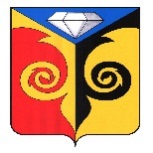 СОВЕТ ДЕПУТАТОВ  МЕДВЕДЕВСКОГО СЕЛЬСКОГО ПОСЕЛЕНИЯКусинского муниципально горайонаРЕШЕНИЕ«06» мая   2021 г.                                                                                №  22«О Порядке учёта предложений по проекту Устава, проекту муниципального правового акта о внесении изменений и дополнений в Устав Медведёвскогосельского поселения»На основании Устава Медведёвского сельского поселения, Регламента Совета депутатов Медведёвского сельского поселения, Совет депутатов Медведёвского сельского поселения РЕШАЕТ:1. Утвердить Порядок учёта предложений по проекту Устава, проекту муниципального правового акта о внесении изменений и дополнений в Устав Медведёвского сельского поселения.2. Ответственность за исполнение данного решения возложить на председателя Совета депутатов Медведёвского сельского поселения.3. Порядок учёта предложений по проекту Устава, проекту муниципального правового акта о внесении изменений и дополнений в Устав Медведёвского сельского поселения обнародовать на информационных стендах. Глава Медведёвского сельского поселения                             И.В. ДаниловПредседатель Совета депутатов Медведёвского сельского поселения                                         Е.Ю. КостылеваУтвержден Решением Совета депутатов Медведёвского сельского поселения от  06 мая 2021 года № 22Порядокучёта предложений по проекту Устава, проекту муниципального правового акта о внесении изменений и дополнений в Устав Медведёвского сельского поселенияНастоящий порядок разработан в соответствии с Уставом Медведёвского сельского поселения, регламентом Совета депутатов Медведёвского сельского поселения, Положением о публичных слушаниях в Медведёвском сельском поселении, который определяет последовательность действий по учету изменений и дополнений в Устав Медведёвского сельского поселения (далее по тексту – предложения).1. Вносить предложения могут депутаты Совета депутатов сельского поселения, глава сельского поселения, органы местного самоуправления Медведёвского сельского поселения и любой гражданин РФ, проживающий на территории Медведёвского сельского поселения и достигшие 18 лет.2. Учет предложений осуществляется председателем Совета депутатов Медведёвского сельского поселения.3. Предложения направляются в Совет депутатов Медведёвского сельского поселения по адресу: с. Медведёвка, ул. Братьев Пономаренко д. 2, телефон (35154)77272) в течении 30 дней со дня обнародования на информационных стендах.4. Предложения регистрируются в специальном журнале предложений с информацией о дате получения предложения, разработчике и инициаторе предложения.5.После рассмотрения предложений постоянной мандатной комиссией  Совета депутатов Медведёвского сельского поселения, результат заносится в журнал учета предложений и выносится на рассмотрение Совета депутатов.